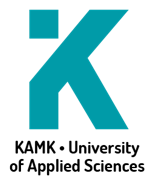 Toimeksiantajan palauteopinnäytetyöstäOlette tarjonnut ammattikorkeakoulun opiskelijalle/opiskelijoille merkittävän ja tärkeän yhteyden työelämään. Pyydämme palautettanne valmistuneesta opinnäytetyöstä. Olette tarjonnut ammattikorkeakoulun opiskelijalle/opiskelijoille merkittävän ja tärkeän yhteyden työelämään. Pyydämme palautettanne valmistuneesta opinnäytetyöstä. Olette tarjonnut ammattikorkeakoulun opiskelijalle/opiskelijoille merkittävän ja tärkeän yhteyden työelämään. Pyydämme palautettanne valmistuneesta opinnäytetyöstä. Olette tarjonnut ammattikorkeakoulun opiskelijalle/opiskelijoille merkittävän ja tärkeän yhteyden työelämään. Pyydämme palautettanne valmistuneesta opinnäytetyöstä. Olette tarjonnut ammattikorkeakoulun opiskelijalle/opiskelijoille merkittävän ja tärkeän yhteyden työelämään. Pyydämme palautettanne valmistuneesta opinnäytetyöstä. Olette tarjonnut ammattikorkeakoulun opiskelijalle/opiskelijoille merkittävän ja tärkeän yhteyden työelämään. Pyydämme palautettanne valmistuneesta opinnäytetyöstä. Olette tarjonnut ammattikorkeakoulun opiskelijalle/opiskelijoille merkittävän ja tärkeän yhteyden työelämään. Pyydämme palautettanne valmistuneesta opinnäytetyöstä. Olette tarjonnut ammattikorkeakoulun opiskelijalle/opiskelijoille merkittävän ja tärkeän yhteyden työelämään. Pyydämme palautettanne valmistuneesta opinnäytetyöstä. Olette tarjonnut ammattikorkeakoulun opiskelijalle/opiskelijoille merkittävän ja tärkeän yhteyden työelämään. Pyydämme palautettanne valmistuneesta opinnäytetyöstä. Olette tarjonnut ammattikorkeakoulun opiskelijalle/opiskelijoille merkittävän ja tärkeän yhteyden työelämään. Pyydämme palautettanne valmistuneesta opinnäytetyöstä. ToimeksiantajaYhteyshenkilöOpinnäytetyön tekijä/tOpinnäytetyön nimiMihin kehittämistehtävään/projektiin tilaamanne opinnäytetyö liittyi?Mihin kehittämistehtävään/projektiin tilaamanne opinnäytetyö liittyi?Mihin kehittämistehtävään/projektiin tilaamanne opinnäytetyö liittyi?Mihin kehittämistehtävään/projektiin tilaamanne opinnäytetyö liittyi?Mihin kehittämistehtävään/projektiin tilaamanne opinnäytetyö liittyi?Mihin kehittämistehtävään/projektiin tilaamanne opinnäytetyö liittyi?Mihin kehittämistehtävään/projektiin tilaamanne opinnäytetyö liittyi?Mihin kehittämistehtävään/projektiin tilaamanne opinnäytetyö liittyi?Mihin kehittämistehtävään/projektiin tilaamanne opinnäytetyö liittyi?Opinnäytetyön merkitys ja hyödynnettävyys toimeksiantajan näkökulmasta.Opinnäytetyön merkitys ja hyödynnettävyys toimeksiantajan näkökulmasta.Opinnäytetyön merkitys ja hyödynnettävyys toimeksiantajan näkökulmasta.Opinnäytetyön merkitys ja hyödynnettävyys toimeksiantajan näkökulmasta.Opinnäytetyön merkitys ja hyödynnettävyys toimeksiantajan näkökulmasta.Opinnäytetyön merkitys ja hyödynnettävyys toimeksiantajan näkökulmasta.Opinnäytetyön merkitys ja hyödynnettävyys toimeksiantajan näkökulmasta.Opinnäytetyön merkitys ja hyödynnettävyys toimeksiantajan näkökulmasta.Opinnäytetyön merkitys ja hyödynnettävyys toimeksiantajan näkökulmasta.Lyhyt arviointi opinnäytetyöstä. Lyhyt arviointi opinnäytetyöstä. Lyhyt arviointi opinnäytetyöstä. Lyhyt arviointi opinnäytetyöstä. Lyhyt arviointi opinnäytetyöstä. Lyhyt arviointi opinnäytetyöstä. Lyhyt arviointi opinnäytetyöstä. Lyhyt arviointi opinnäytetyöstä. Lyhyt arviointi opinnäytetyöstä. Miten toimeksiantajan ja Kajaanin ammattikorkeakoulun opinnäytetöihin liittyvää yhteistyötä voitaisiin kehittää?Miten toimeksiantajan ja Kajaanin ammattikorkeakoulun opinnäytetöihin liittyvää yhteistyötä voitaisiin kehittää?Miten toimeksiantajan ja Kajaanin ammattikorkeakoulun opinnäytetöihin liittyvää yhteistyötä voitaisiin kehittää?Miten toimeksiantajan ja Kajaanin ammattikorkeakoulun opinnäytetöihin liittyvää yhteistyötä voitaisiin kehittää?Miten toimeksiantajan ja Kajaanin ammattikorkeakoulun opinnäytetöihin liittyvää yhteistyötä voitaisiin kehittää?Miten toimeksiantajan ja Kajaanin ammattikorkeakoulun opinnäytetöihin liittyvää yhteistyötä voitaisiin kehittää?Miten toimeksiantajan ja Kajaanin ammattikorkeakoulun opinnäytetöihin liittyvää yhteistyötä voitaisiin kehittää?Miten toimeksiantajan ja Kajaanin ammattikorkeakoulun opinnäytetöihin liittyvää yhteistyötä voitaisiin kehittää?Miten toimeksiantajan ja Kajaanin ammattikorkeakoulun opinnäytetöihin liittyvää yhteistyötä voitaisiin kehittää?Paikka ja päiväys..Palautteen antajan nimiKiitos palautteestanne!Kiitos palautteestanne!Kiitos palautteestanne!Kiitos palautteestanne!Kiitos palautteestanne!Kiitos palautteestanne!Kiitos palautteestanne!Kiitos palautteestanne!Kiitos palautteestanne!Kiitos palautteestanne!Pyydämme palauttamaan lomakkeen Kajaanin ammattikorkeakouluun ko. opinnäytetyön ohjaavalle opettajalle ja opinnäytetyön tekijälle sähköpostitse. Pyydämme palauttamaan lomakkeen Kajaanin ammattikorkeakouluun ko. opinnäytetyön ohjaavalle opettajalle ja opinnäytetyön tekijälle sähköpostitse. Pyydämme palauttamaan lomakkeen Kajaanin ammattikorkeakouluun ko. opinnäytetyön ohjaavalle opettajalle ja opinnäytetyön tekijälle sähköpostitse. Pyydämme palauttamaan lomakkeen Kajaanin ammattikorkeakouluun ko. opinnäytetyön ohjaavalle opettajalle ja opinnäytetyön tekijälle sähköpostitse. Pyydämme palauttamaan lomakkeen Kajaanin ammattikorkeakouluun ko. opinnäytetyön ohjaavalle opettajalle ja opinnäytetyön tekijälle sähköpostitse. Pyydämme palauttamaan lomakkeen Kajaanin ammattikorkeakouluun ko. opinnäytetyön ohjaavalle opettajalle ja opinnäytetyön tekijälle sähköpostitse. Pyydämme palauttamaan lomakkeen Kajaanin ammattikorkeakouluun ko. opinnäytetyön ohjaavalle opettajalle ja opinnäytetyön tekijälle sähköpostitse. Pyydämme palauttamaan lomakkeen Kajaanin ammattikorkeakouluun ko. opinnäytetyön ohjaavalle opettajalle ja opinnäytetyön tekijälle sähköpostitse. Pyydämme palauttamaan lomakkeen Kajaanin ammattikorkeakouluun ko. opinnäytetyön ohjaavalle opettajalle ja opinnäytetyön tekijälle sähköpostitse. Pyydämme palauttamaan lomakkeen Kajaanin ammattikorkeakouluun ko. opinnäytetyön ohjaavalle opettajalle ja opinnäytetyön tekijälle sähköpostitse. 